Fantastic Mr. Fox class worksheet 

- Fill out the blank as listen to the audio clip


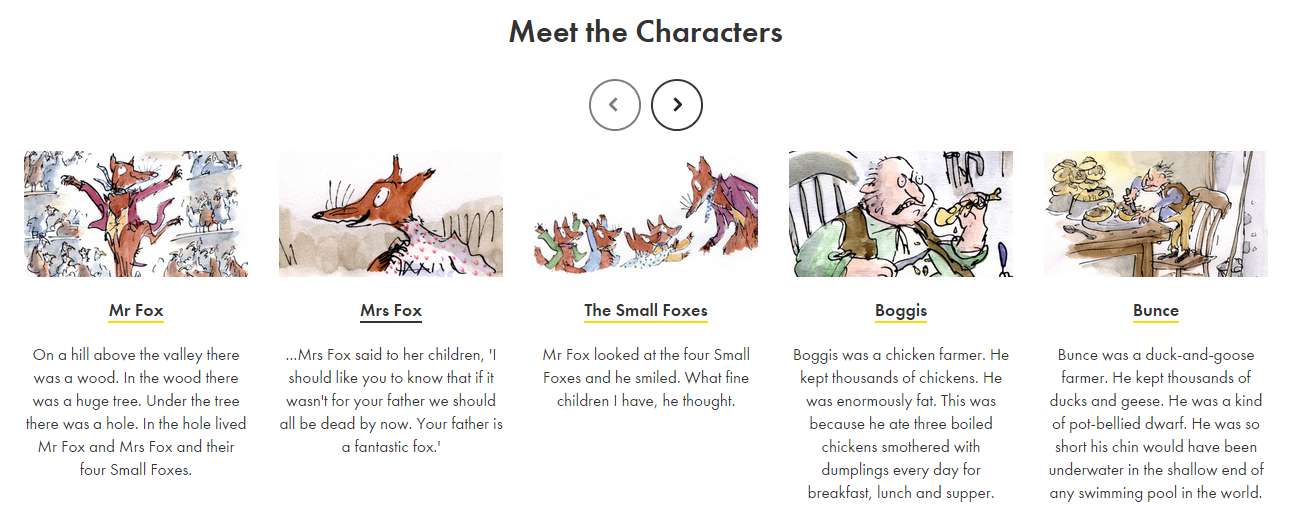 

  The Three Farmers

Down in the valley there were three farms. The ______of these farms had dome well. They were rich men. They were also _____ men. All three of them were about as _____ and mean as any men you could meet. Their names were Farmer Boggies, Farmer Bunce and Farmer ____.

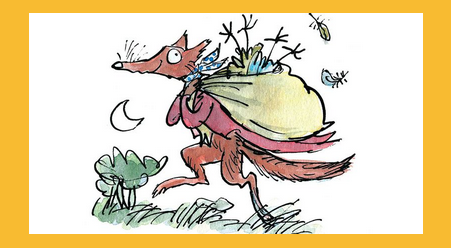 Boggies was a chicken farmer. He kept ________ of chickens. He was __________ fat. This was because he ate three _______ chickens _________ with dumplings every day for breakfast, lunch and _______. 

Bunce was a duck-and-goose farmer. He kept _________ of ducks and geese. He was a kind of _________ ______. He was so short his chin would have been under water in the ______ end of any swimming-pool in the world. His food was doughnuts and goose livers. He ______ the livers into the doughnuts. This diet gave him a _______-ache and a ________ temper. 
Assignment worksheet


- Please predict what will happen next to the story and write in several sentences

TITLEFantastic Mr.FoxFantastic Mr.FoxFantastic Mr.FoxFantastic Mr.FoxFantastic Mr.FoxFantastic Mr.FoxFantastic Mr.FoxINSTRUCTORINSTRUCTORINSTRUCTORINSTRUCTORSs’ LEVELAGE GROUPNo of SsLENGTHJoonJoonJoonJoonIntermediate10-11660MATERIALSMATERIALSMATERIALSMATERIALSMATERIALSMATERIALSMATERIALSMATERIALS Fantastic Mr.Fox (by Roald Dahl) book, board, markers, computer(connected with Internet), worksheets, visual aids if needed (flash card, realia, etc. to explain vocabulary) Fantastic Mr.Fox (by Roald Dahl) book, board, markers, computer(connected with Internet), worksheets, visual aids if needed (flash card, realia, etc. to explain vocabulary) Fantastic Mr.Fox (by Roald Dahl) book, board, markers, computer(connected with Internet), worksheets, visual aids if needed (flash card, realia, etc. to explain vocabulary) Fantastic Mr.Fox (by Roald Dahl) book, board, markers, computer(connected with Internet), worksheets, visual aids if needed (flash card, realia, etc. to explain vocabulary) Fantastic Mr.Fox (by Roald Dahl) book, board, markers, computer(connected with Internet), worksheets, visual aids if needed (flash card, realia, etc. to explain vocabulary) Fantastic Mr.Fox (by Roald Dahl) book, board, markers, computer(connected with Internet), worksheets, visual aids if needed (flash card, realia, etc. to explain vocabulary) Fantastic Mr.Fox (by Roald Dahl) book, board, markers, computer(connected with Internet), worksheets, visual aids if needed (flash card, realia, etc. to explain vocabulary) Fantastic Mr.Fox (by Roald Dahl) book, board, markers, computer(connected with Internet), worksheets, visual aids if needed (flash card, realia, etc. to explain vocabulary)AIMS 1.AIMS 1.Students will improve listening comprehension skill by listening a storyStudents will improve listening comprehension skill by listening a storyStudents will improve listening comprehension skill by listening a storyStudents will improve listening comprehension skill by listening a storyStudents will improve listening comprehension skill by listening a storyStudents will improve listening comprehension skill by listening a story2.2.Students will study vocabulary, expression, and grammar through the storyStudents will study vocabulary, expression, and grammar through the storyStudents will study vocabulary, expression, and grammar through the storyStudents will study vocabulary, expression, and grammar through the storyStudents will study vocabulary, expression, and grammar through the storyStudents will study vocabulary, expression, and grammar through the story3.3.Student will practice speaking skills by discussing in a small group and presenting in front of the class Student will practice speaking skills by discussing in a small group and presenting in front of the class Student will practice speaking skills by discussing in a small group and presenting in front of the class Student will practice speaking skills by discussing in a small group and presenting in front of the class Student will practice speaking skills by discussing in a small group and presenting in front of the class Student will practice speaking skills by discussing in a small group and presenting in front of the class LANGUAGE SKILLSLANGUAGE SKILLSLANGUAGE SKILLSLANGUAGE SKILLSLANGUAGE SKILLSLANGUAGE SKILLSLANGUAGE SKILLSLANGUAGE SKILLSListeningListeningListeningStudents will be listening to teachers reading “Fantastic Mr.Fox” book and audio clipStudents will be listening to teachers reading “Fantastic Mr.Fox” book and audio clipStudents will be listening to teachers reading “Fantastic Mr.Fox” book and audio clipStudents will be listening to teachers reading “Fantastic Mr.Fox” book and audio clipStudents will be listening to teachers reading “Fantastic Mr.Fox” book and audio clipSpeakingSpeakingSpeakingStudents will be talking about their understanding of story Students will be talking about their understanding of story Students will be talking about their understanding of story Students will be talking about their understanding of story Students will be talking about their understanding of story ReadingReadingReadingStudents will be reading a script on worksheetStudents will be reading a script on worksheetStudents will be reading a script on worksheetStudents will be reading a script on worksheetStudents will be reading a script on worksheetWritingWritingWritingStudents will be filling out the vocabulary and important expressions on a worksheetStudents will be filling out the vocabulary and important expressions on a worksheetStudents will be filling out the vocabulary and important expressions on a worksheetStudents will be filling out the vocabulary and important expressions on a worksheetStudents will be filling out the vocabulary and important expressions on a worksheetLANGUAGE SYSTEMSLANGUAGE SYSTEMSLANGUAGE SYSTEMSLANGUAGE SYSTEMSLANGUAGE SYSTEMSLANGUAGE SYSTEMSLANGUAGE SYSTEMSLANGUAGE SYSTEMSPhonologyPhonologyPhonologyStudents will focus on practicing accurate pronunciation 
ex) One fat, one short, one lean. These horrible crooks, so different in looks.Students will focus on practicing accurate pronunciation 
ex) One fat, one short, one lean. These horrible crooks, so different in looks.Students will focus on practicing accurate pronunciation 
ex) One fat, one short, one lean. These horrible crooks, so different in looks.Students will focus on practicing accurate pronunciation 
ex) One fat, one short, one lean. These horrible crooks, so different in looks.Students will focus on practicing accurate pronunciation 
ex) One fat, one short, one lean. These horrible crooks, so different in looks.LexisLexisLexisStudents will focus on learning new words and expressions 
ex) cocky, twitched, whooshing, gulp, tommy-rot, came along Students will focus on learning new words and expressions 
ex) cocky, twitched, whooshing, gulp, tommy-rot, came along Students will focus on learning new words and expressions 
ex) cocky, twitched, whooshing, gulp, tommy-rot, came along Students will focus on learning new words and expressions 
ex) cocky, twitched, whooshing, gulp, tommy-rot, came along Students will focus on learning new words and expressions 
ex) cocky, twitched, whooshing, gulp, tommy-rot, came along GrammarGrammarGrammarStudents will learn basic grammar by audio-lingual method 
ex) the cleverest  the + ~est for the superlative degree Students will learn basic grammar by audio-lingual method 
ex) the cleverest  the + ~est for the superlative degree Students will learn basic grammar by audio-lingual method 
ex) the cleverest  the + ~est for the superlative degree Students will learn basic grammar by audio-lingual method 
ex) the cleverest  the + ~est for the superlative degree Students will learn basic grammar by audio-lingual method 
ex) the cleverest  the + ~est for the superlative degree DiscourseDiscourseDiscourseStudents understand the story and share their own thoughts about the storyStudents understand the story and share their own thoughts about the storyStudents understand the story and share their own thoughts about the storyStudents understand the story and share their own thoughts about the storyStudents understand the story and share their own thoughts about the storyFunctionsFunctionsFunctionsStudent can listen and create own conversationStudent can listen and create own conversationStudent can listen and create own conversationStudent can listen and create own conversationStudent can listen and create own conversationASSUMPTIONSASSUMPTIONSASSUMPTIONSASSUMPTIONSASSUMPTIONSASSUMPTIONSASSUMPTIONSASSUMPTIONS Student have enough ability to understand the intermediate level of story book Student have enough ability to understand the intermediate level of story book Student have enough ability to understand the intermediate level of story book Student have enough ability to understand the intermediate level of story book Student have enough ability to understand the intermediate level of story book Student have enough ability to understand the intermediate level of story book Student have enough ability to understand the intermediate level of story book Student have enough ability to understand the intermediate level of story bookANTICIPATED GRAMMATICAL ERRORS AND SOLUTIONSANTICIPATED GRAMMATICAL ERRORS AND SOLUTIONSANTICIPATED GRAMMATICAL ERRORS AND SOLUTIONSANTICIPATED GRAMMATICAL ERRORS AND SOLUTIONSANTICIPATED GRAMMATICAL ERRORS AND SOLUTIONSANTICIPATED GRAMMATICAL ERRORS AND SOLUTIONSANTICIPATED GRAMMATICAL ERRORS AND SOLUTIONSANTICIPATED GRAMMATICAL ERRORS AND SOLUTIONSStudents can miss the grammar error since class does not run by the grammar translation methodStudents can miss the grammar error since class does not run by the grammar translation methodStudents can miss the grammar error since class does not run by the grammar translation methodStudents can miss the grammar error since class does not run by the grammar translation methodStudents can miss the grammar error since class does not run by the grammar translation methodStudents can miss the grammar error since class does not run by the grammar translation methodStudents can miss the grammar error since class does not run by the grammar translation methodStudents can miss the grammar error since class does not run by the grammar translation methodREFERENCESREFERENCESREFERENCESREFERENCESREFERENCESREFERENCESREFERENCESREFERENCESBook “Fantastic Mr.Fox”, Roalddahl.com, Youtube “Popular Roald Dahl &Audiobooks Video”Book “Fantastic Mr.Fox”, Roalddahl.com, Youtube “Popular Roald Dahl &Audiobooks Video”Book “Fantastic Mr.Fox”, Roalddahl.com, Youtube “Popular Roald Dahl &Audiobooks Video”Book “Fantastic Mr.Fox”, Roalddahl.com, Youtube “Popular Roald Dahl &Audiobooks Video”Book “Fantastic Mr.Fox”, Roalddahl.com, Youtube “Popular Roald Dahl &Audiobooks Video”Book “Fantastic Mr.Fox”, Roalddahl.com, Youtube “Popular Roald Dahl &Audiobooks Video”Book “Fantastic Mr.Fox”, Roalddahl.com, Youtube “Popular Roald Dahl &Audiobooks Video”Book “Fantastic Mr.Fox”, Roalddahl.com, Youtube “Popular Roald Dahl &Audiobooks Video”NOTESNOTESNOTESNOTESNOTESNOTESNOTESNOTESBefore  start to reading a story go to Roalddahl.com and explain the main characters of the bookBefore  start to reading a story go to Roalddahl.com and explain the main characters of the bookBefore  start to reading a story go to Roalddahl.com and explain the main characters of the bookBefore  start to reading a story go to Roalddahl.com and explain the main characters of the bookBefore  start to reading a story go to Roalddahl.com and explain the main characters of the bookBefore  start to reading a story go to Roalddahl.com and explain the main characters of the bookBefore  start to reading a story go to Roalddahl.com and explain the main characters of the bookBefore  start to reading a story go to Roalddahl.com and explain the main characters of the bookPRETASK TITLEPRETASK TITLEPRETASK TITLEOpen Arm Open Arm Open Arm AIMSAIMSAIMSAIMSMATERIALSMATERIALSGet students’ interest and attention by asking guiding questions which make them to participate in the classGet students’ interest and attention by asking guiding questions which make them to participate in the classGet students’ interest and attention by asking guiding questions which make them to participate in the classGet students’ interest and attention by asking guiding questions which make them to participate in the classBoard, markersBoard, markersTIMESET UPSTUDENTSSTUDENTSSTUDENTSTEACHER7minWhole ClassAnswer to teacher’s questionAnswer to teacher’s questionAnswer to teacher’s questionAsk some everyday life, broad questions that lead to story of “Fantastic Mr.Fox”NOTESNOTESNOTESNOTESNOTESNOTESIf student does not give answers to teacher, make the small group and ask them to share their everyday life (Teacher must go around the class group by group to supervise and lead the conversation)If student does not give answers to teacher, make the small group and ask them to share their everyday life (Teacher must go around the class group by group to supervise and lead the conversation)If student does not give answers to teacher, make the small group and ask them to share their everyday life (Teacher must go around the class group by group to supervise and lead the conversation)If student does not give answers to teacher, make the small group and ask them to share their everyday life (Teacher must go around the class group by group to supervise and lead the conversation)If student does not give answers to teacher, make the small group and ask them to share their everyday life (Teacher must go around the class group by group to supervise and lead the conversation)If student does not give answers to teacher, make the small group and ask them to share their everyday life (Teacher must go around the class group by group to supervise and lead the conversation)TASK PREPARATION TITLETASK PREPARATION TITLETASK PREPARATION TITLEHard Ball Hard Ball Hard Ball AIMSAIMSAIMSAIMSMATERIALSMATERIALSStudents study new vocabulary/expression/grammar by teacher’s explanation Students study new vocabulary/expression/grammar by teacher’s explanation Students study new vocabulary/expression/grammar by teacher’s explanation Students study new vocabulary/expression/grammar by teacher’s explanation Board, markers, visual aids (all kinds of visual aid to help student to understand better)Board, markers, visual aids (all kinds of visual aid to help student to understand better)TIMESET UPSTUDENTSSTUDENTSSTUDENTSTEACHER13Whole ClassAssume and answer the meaning of the new vocabulary/expression/grammarAssume and answer the meaning of the new vocabulary/expression/grammarAssume and answer the meaning of the new vocabulary/expression/grammarTeach new vocabulary/expression/grammarNOTESNOTESNOTESNOTESNOTESNOTES Prepare some example sentences to explain new vocabulary/ expression/grammar in case students have difficulties to understand Prepare some example sentences to explain new vocabulary/ expression/grammar in case students have difficulties to understand Prepare some example sentences to explain new vocabulary/ expression/grammar in case students have difficulties to understand Prepare some example sentences to explain new vocabulary/ expression/grammar in case students have difficulties to understand Prepare some example sentences to explain new vocabulary/ expression/grammar in case students have difficulties to understand Prepare some example sentences to explain new vocabulary/ expression/grammar in case students have difficulties to understandTASK REALISATION TITLETASK REALISATION TITLETASK REALISATION TITLEShow TimeShow TimeShow TimeAIMSAIMSAIMSAIMSMATERIALSMATERIALSStudent listen to the story and understand the context by discussing within a groupStudent listen to the story and understand the context by discussing within a groupStudent listen to the story and understand the context by discussing within a groupStudent listen to the story and understand the context by discussing within a groupBook “Fantastic Mr.Fox”, Computer(connected to internet), WorksheetBook “Fantastic Mr.Fox”, Computer(connected to internet), WorksheetTIMESET UPSTUDENTSSTUDENTSSTUDENTSTEACHER3Whole ClassListen to teacherListen to teacherListen to teacherExplain the character using Roalddahl.com13Group by 2-3Student listen to the story by passage and discuss about what they have understand within a groupStudent listen to the story by passage and discuss about what they have understand within a groupStudent listen to the story by passage and discuss about what they have understand within a groupTeacher 1-2 page of the book and ask group to discuss about what they have listen3Whole ClassListen to audio clip and fill out the worksheetListen to audio clip and fill out the worksheetListen to audio clip and fill out the worksheetPlay audio clips of the day and ask student to fill out the worksheet3Whole ClassRead worksheet together correctlyRead worksheet together correctlyRead worksheet together correctlyAsk student to read the worksheet to check their pronunciation and make sure all the students wrote correct answers 8Group by 2-3Prepare summary and ready to present to the class by groupPrepare summary and ready to present to the class by groupPrepare summary and ready to present to the class by groupAsk student to write and present summary of the day by group7Whole ClassBy group present in front of the classBy group present in front of the classBy group present in front of the classListen to presentation and give commentsNOTESNOTESNOTESNOTESNOTESNOTESAdjust the time of each activities as class continues (some activities might take more time than it planned)Adjust the time of each activities as class continues (some activities might take more time than it planned)Adjust the time of each activities as class continues (some activities might take more time than it planned)Adjust the time of each activities as class continues (some activities might take more time than it planned)Adjust the time of each activities as class continues (some activities might take more time than it planned)Adjust the time of each activities as class continues (some activities might take more time than it planned)POST TASK TITLEPOST TASK TITLEPOST TASK TITLEDreamDreamDreamAIMSAIMSAIMSAIMSMATERIALSMATERIALSAssign homework by hand out the worksheet Assign homework by hand out the worksheet Assign homework by hand out the worksheet Assign homework by hand out the worksheet WorksheetWorksheetTIMESET UPSTUDENTSSTUDENTSSTUDENTSTEACHER3Whole ClassUnderstand the homework/assignmentUnderstand the homework/assignmentUnderstand the homework/assignmentAsk student to predict what will happen next to today’s story and complete the worksheet by next classNOTESNOTESNOTESNOTESNOTESNOTESGet students attention until the end of the class, so students does not miss next class assignment  
* Next class, start pretask, open arm questions by asking student about their prediction of the storyGet students attention until the end of the class, so students does not miss next class assignment  
* Next class, start pretask, open arm questions by asking student about their prediction of the storyGet students attention until the end of the class, so students does not miss next class assignment  
* Next class, start pretask, open arm questions by asking student about their prediction of the storyGet students attention until the end of the class, so students does not miss next class assignment  
* Next class, start pretask, open arm questions by asking student about their prediction of the storyGet students attention until the end of the class, so students does not miss next class assignment  
* Next class, start pretask, open arm questions by asking student about their prediction of the storyGet students attention until the end of the class, so students does not miss next class assignment  
* Next class, start pretask, open arm questions by asking student about their prediction of the story